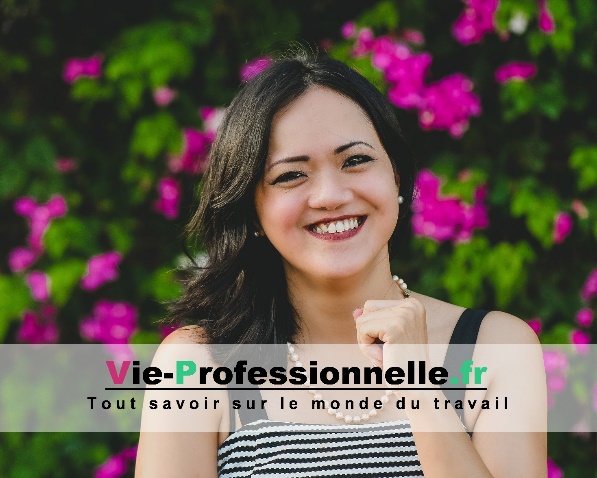 NOM DU MÉTIERPrénom NOMAdresseCP et VilleNuméro de téléphoneAdresse e-mailAge, Permis ou pas, NationalitéFORMATIONDate 	Nom de la formation Lieu de la formationDate 	Nom de la formation Lieu de la formationEXPERIENCES PROFESSIONNELLESDate	Nom du métier Lieu de travail	Les tâches principalesDate	Nom du métier Lieu de travail	Les tâches principalesDate	Nom du métier Lieu de travail	Les tâches principalesDate	Nom du métier Lieu de travail	Les tâches principalesCOMPÉTENCESDomaine de comp	Description détaillée de la compétence	Description détaillée de la compétence	Description détaillée de la compétence	Description détaillée de la compétence	Description détaillée de la compétenceDomaine de comp	Description détaillée de la compétence	Description détaillée de la compétence	Description détaillée de la compétence	Description détaillée de la compétence	Description détaillée de la compétenceCENTRES D'INTÉRÊTCe que vous aimez 	Description détaillée de la compétenceCe que vous aimez	Description détaillée de la compétenceCe que vous aimez 	Description détaillée de la compétence